KS4 Food Tech Autumn 1    Food tech/Healthy living      Exploring food (2)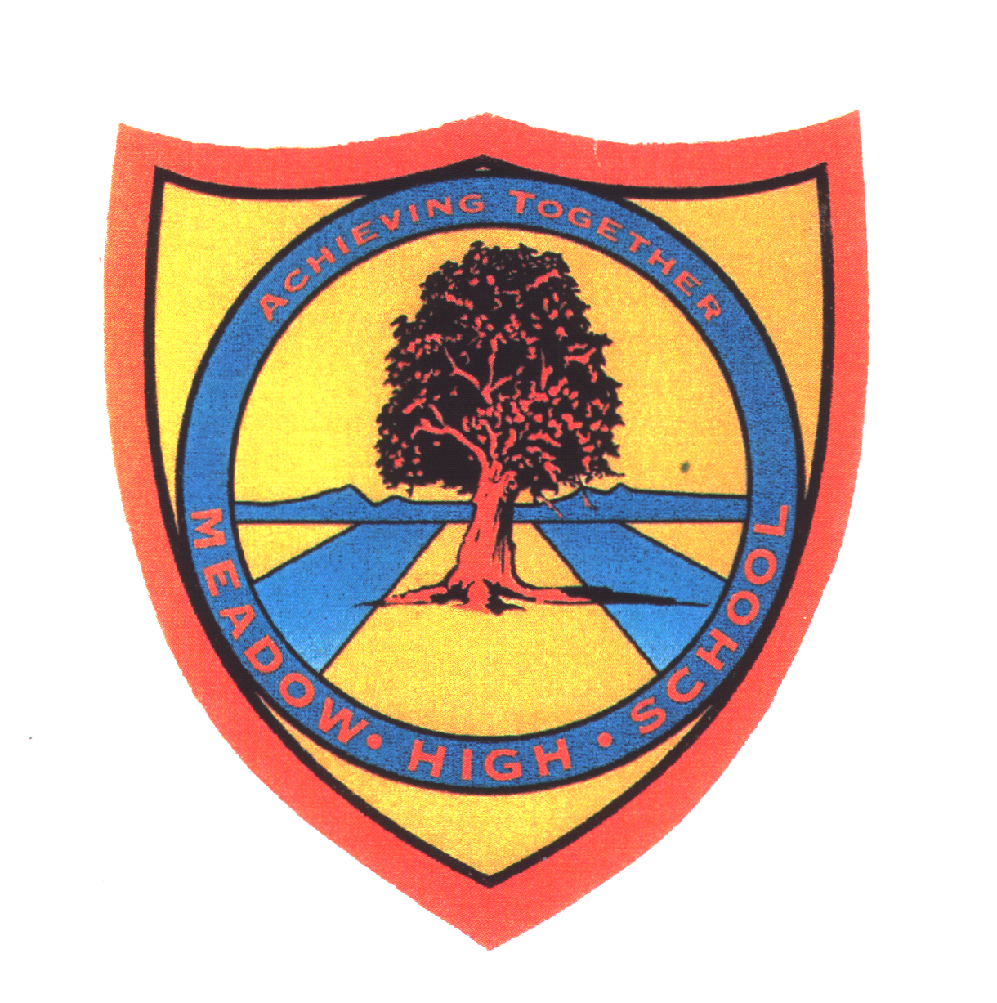     Pathway 1Food TechKS4 Autumn 1 Exploring Food (2)Autumn 1 Exploring Food (2)Learning Intention:  Pupils will explore food through taste, texture, smell, and sight. Pupils will be encouraged to try new foods and expand what foods they are familiar with. Pupils will learn about how ingredients make up our favourite foods and learn some simple processes of how food is made and manufactured. Learning Intention:  Pupils will explore food through taste, texture, smell, and sight. Pupils will be encouraged to try new foods and expand what foods they are familiar with. Pupils will learn about how ingredients make up our favourite foods and learn some simple processes of how food is made and manufactured. Learning Intention:  Pupils will explore food through taste, texture, smell, and sight. Pupils will be encouraged to try new foods and expand what foods they are familiar with. Pupils will learn about how ingredients make up our favourite foods and learn some simple processes of how food is made and manufactured. Learning Intention:  Pupils will explore food through taste, texture, smell, and sight. Pupils will be encouraged to try new foods and expand what foods they are familiar with. Pupils will learn about how ingredients make up our favourite foods and learn some simple processes of how food is made and manufactured. Learning Intention:  Pupils will explore food through taste, texture, smell, and sight. Pupils will be encouraged to try new foods and expand what foods they are familiar with. Pupils will learn about how ingredients make up our favourite foods and learn some simple processes of how food is made and manufactured. Key knowledge that should be learned during this SoW Key knowledge that should be learned during this SoW AllMostSomeConcept: Concept: That we all need food to survive.The importance of food. The importance of having a variety of foods which we choose to eat. Explore foods including how different foods are made at home and how some are produced in factories. Knowledge: Knowledge: Where some foods come from.Sort foods into categories. That some foods come from plants and some animals. To understand the link between animals and plants and the food on our platesKnow some ingredients in basic food and where they are found/come from. How different foods and made at home and how some are produced in factories. Begin to understand the stages involved in producing foodKey Skills: Key Skills: Be exposed to new foods.Explore new foods positivity. . Expand their food choices. Try new foods. Make informed choices about the food they eat. Sort foods into types. Language and/or communication skills: Language and/or communication skills: Pupils will learn words which can be used to sort foods - words related to size, colour, texture. Pupils will learn and be able to use words to detail where foods come from and what they contain - hot, cold, plant, animal, ingredients. Pupils will also be able to describe foods by sight, smell and taste using designing words such as big, bigger, small, smaller, round, long, lots, many. Pupils will be able to sequence simply how some foods are produced/made. Pupils will use language such as first, second, then, last. Curricular LinksCurricular LinksPSHCES+L PSHCES+L PSHCES+L 